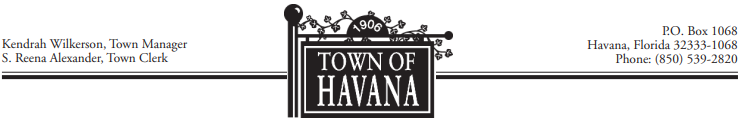 TOWN OF HAVANARegular Council Meeting AgendaFebruary 2024Meeting Location							Meeting Date/TimeCecil G. Trippe Municipal Building 					February 27, 2024Council Chambers							6:00 P.M.711 North Main Street						Havana, Florida 32333Call to OrderInvocation & Pledge of AllegianceRoll Call  Group 1 – Penny Key				Group 2 – Tabatha Nelson			Group 3 – Matt WesolowskiGroup 4 – Nick BertGroup 5 – Lawrence ReedGroup 6 – Eddie Bass, Mayor Pro TemGroup 7 – Tim Loughmiller, MayorRecognition of Visitors Any visitor wishing to address the Council will limit comments to three minutes. Request to Approve Minutes January 30, 2024Old Business Item #01Old Elementary School Resolution 2024-14R-2New BusinessItem #02FMEA Award – Mutual AidItem #03Fire Department Extension & Contract UpdateItem #04Gadsden United Municipal Association Resolution 2024-04R Item #05American Legion Post 84 – Hazel Baker RequestItem #06Water Projects – ARPA FundingItem #07MSCOP Grant – Resolution 2024-02R for Paving Project 5th Street SEItem #08March 29 – Good Friday – Request to close Town HallItem #09Municipal Election Day April 30th – Request to move Council MeetingItem #10Vulnerability Assessment – Contract for ServicesItem #11Special Events Permit Request – Havana Family Fun DayItem #12Special Events Permit Request – Arts & Crafts FestivalReport of the Town Manager
Recognition of Each Council Member 
Motion to Pay the Bills
Motion to Adjourn